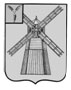 АДМИНИСТРАЦИЯ ПИТЕРСКОГО МУНИЦИПАЛЬНОГО РАЙОНА САРАТОВСКОЙ ОБЛАСТИР А С П О Р Я Ж Е Н И Еот 24 мая 2019 года №91-рс. ПитеркаО подготовке жилищно-коммунального и топливно-энергетического комплексов объектов социальной сферы района к работе в осенне-зимний период 2019-2020 годовВ целях своевременной подготовки и повышения качества работ жилищно-коммунального, топливно-энергетического комплексов, объектов социальной сферы Питерского муниципального района к работе в осенне-зимний период 2019-2020 годов:1. Утвердить комплекс мер по подготовке работ жилищно-коммунального, топливно-энергетического комплексов, объектов социальной сферы района к работе в осенне-зимний период 2019-2020 годов согласно приложению №1.2. Обеспечить до 1 августа 2019 года погашение задолженности за потребленный природный газ подведомственными учреждениями и организациями района.3. Еженедельно с 6 июня представлять в министерство строительства и жилищно-коммунального хозяйства области информацию о ходе выполняемых работ по подготовке к осенне-зимнему периоду 2019-2020 годов в соответствии с установленными формами согласно приложениям №2-5.4. Обеспечить до 1 сентября 2019 года погашение задолженности за потребленные электро -, теплоэнергию, услуги водоснабжения и водоотведения подведомственными учреждениями и организациями района.5. Обеспечить до 15 сентября 2019 года выполнение планов-графиков подготовки жилищного фонда, объектов жилищно-коммунального и топливно-энергетического комплексов, социальной сферы района к работе в осенне-зимний период 2019-2020 годов.6. Оказывать содействие учреждениям социальной сферы в проведении мероприятий по оснащению зданий, строений, сооружений приборами учета используемых воды, природного газа, тепловой энергии, электрической энергии, а также ввод установленных приборов в эксплуатацию.7. Завершить работу по оформлению внешних сетей водо -, газо- и электроснабжения в муниципальную собственность и передачу в эксплуатацию специализированным организациям.8. Рассмотреть возможность передачи опасных объектов, обеспечивающих тепловой энергией объекты социальной сферы района, на обслуживание специализированным организациям.9. Содействовать реконструкции газовых измерительных комплексов в котельных организаций коммунального комплекса и бюджетной сферы.10. Содействовать установке общедомовых приборов учета и регулирования энергоресурсов в многоквартирных жилых домах.11. Содействовать заключению договоров на техническое обслуживание внутридомового газового оборудования населения со специализированными организациями.12. Создать оперативный штаб по подготовке жилищно-коммунального и топливно-энергетического комплексов, социальной сферы района к работе в осенне-зимний период 2019-2020 годов в составе согласно приложению №6.13. Обеспечить оформление паспортов готовности многоквартирных домов, предприятий учреждений, организаций и в целом жилищно-коммунального комплекса и объектов социальной сферы муниципального района к работе в осенне-зимний период 2019-2020 годов до 1 октября 2019 года по форме согласно приложению №7.14. Обеспечить получение паспорта готовности муниципального района к отопительному периоду 2018-2019 годов в Средне-Поволжском управлении Федеральной службы по экологическому, технологическому и атомному  надзору (Ростехнадзор) в соответствии с утверждённым графиком до 15 ноября 2019 года по форме согласно приложению №8.15. Установить, проведение заседаний оперативного штаба не реже двух раз в месяц.16. Контроль за исполнением настоящего распоряжения возложить на первого заместителя главы администрации Питерского муниципального района Чиженькова О.Е.Глава муниципального района                                                                    С.И.ЕгоровПриложение №1 к распоряжению администрации  муниципального района от 24 мая 2019 года №91-р Комплекс мер по подготовке жилищно-коммунального и топливно-энергетического комплексов, объектов социальной сферы Питерского района к работе в осенне-зимний период 2019-2020 годовВЕРНО: управляющий делами администрации               муниципального района                                                                                                                              В.В. СкорочкинаПриложение № 2 к распоряжению администрации муниципального района от 24 мая  2019 года №91-р УТВЕРЖДАЮ:Глава Питерского муниципального района__________________ С.И.Егоров«_____» ______________ 2019 г.ПЛАН-ГРАФИКподготовки объектов жилищно-коммунального и топливно-энергетического комплексов, социальной сферы к работе в осенне-зимний период 2019-2020 гг.Исполнитель________________ телефон (факс)__________________________ВЕРНО: управляющий делами администрации                     муниципального района                                                          В.В. СкорочкинаПриложение №3 к распоряжению администрации муниципального района от 24 мая 2019 года №91-р          УТВЕРЖДАЮ:Глава  Питерского муниципального района__________________ С.И. Егоров__________________ мая 2019 годаПЛАН мероприятий по подготовке объектов ЖКХ и социальной сферы к отопительному сезону 2019 - 2020 годовПитерского муниципального районаПервый заместитель главы администрации муниципального района  _______________________ 	________________                                                        (Ф.И.О.) 			        (подпись)         М.П.                              Исп. ____________________             	________________                                                        (Ф.И.О.) 			        (подпись)         М.П.ВЕРНО: управляющий делами администрации                         муниципального района                                                                                                                            В.В. СкорочкинаПриложение №4 к распоряжению администрации муниципального района от 24 мая 2019 года №91-р                          УТВЕРЖДАЮ:Глава  Питерского муниципального района__________________С.И. Егоров ПЛАНмероприятий по подготовке жилищного фонда к отопительному сезону 2019-2020 годов в Питерском муниципальном районеПервый заместитель главы администрации муниципального района  _______________________ 	________________          (Ф.И.О.) 			        (подпись)         М.П.Исп. ____________________	________________          (Ф.И.О.) 			        (подпись)         М.П.ВЕРНО: управляющий делами администрации                         муниципального района                                                                                                                         В.В. СкорочкинаПриложение №5 к распоряжению администрации муниципального района от мая 2019 года №                          УТВЕРЖДАЮ:Глава Питерского муниципального района__________________ С.И. ЕгоровСведенияо подготовке объектов водоснабжения и водоотведения к отопительному сезону 2019-2020 годовПитерского муниципального районаПервый заместитель главы администрации муниципального района  _______________________ 	________________          (Ф.И.О.) 			        (подпись)         М.П.Исп. ____________________	________________          (Ф.И.О.) 			        (подпись)         М.П.ВЕРНО: управляющий делами администрации                    муниципального района                                                                                                                В.В. СкорочкинаПриложение №6 к распоряжению администрации  муниципального района от 24 мая 2019 года №91-р СОСТАВоперативного штаба по подготовке жилищно-коммунального и топливно-энергетического комплексов, социальной сферы района к работе в осенне-зимний период 2019-2020 годовВЕРНО: управляющий делами администрации                         муниципального района                                                                                                                         В.В. СкорочкинаПриложение №7 к распоряжениюадминистрации муниципального района от 24 мая 2019 года №91-рПАСПОРТ ГОТОВНОСТИ МНОГОКВАРТИРНОГО ДОМА К ЭКСПЛУАТАЦИИ В ЗИМНИХ УСЛОВИЯХПитерского районаУлица (пер)__________________________________________№________ корп. (стр.)_____подготовленного к эксплуатации в зимних условиях 2019-2020 гг.Характеристика объекта: год постройки__________________________________________износ (%) _______этажность________ количество подъездов________________________общая площадь  кв.м.__________________________________________________________количество квартир___________________________________________________________наличие подвала, технического подполья, технического этажа, кв.м., общей площади_____________________________________________________________________источник теплоснабжения______________________________________________________Комиссия в составе:Председатель:Представитель организации, в управлении или обслуживании которойнаходится МКД _________________________________________________________________Члены:Уполномоченный общим собранием собственников помещений МКДпредставитель собственников помещений___________________________________________представители специализированных организаций________________________________________произвела осмотр готовности многоквартирного дома к эксплуатации в зимних условиях, по результатам которой оценка состояния основных конструктивных элементов здания следующая:___________________________________________________________Решение комиссии:Многоквартирный дом считать к эксплуатации в осенне-зимний период подготовленным с  общей оценкой__________________________________________М.П.Председатель комиссии:_________________________________Члены комиссии:______________________________ВЕРНО: управляющий делами администрации              муниципального района                                                         В.В. СкорочкинаПриложение №8 к распоряжениюадминистрации муниципального района от 24 мая 2019 года №91-рУТВЕРЖДАЮ:Глава Питерского муниципального района______________С.И. Егоров«___»____________2019 годаПАСПОРТготовности жилищного фонда Питерского муниципального районак работе в осенне-зимний период 2019-2020 гг.Выдан _________________________________________________________________					(наименование предприятия)На основании паспортов/актов готовности жилищного фонда, актов гидравлических испытаний теплопотребляющих установок, актов периодической проверки дымовых и вентиляционных каналов от газоиспользующего оборудования и дымовых печей:Всего жилищного фонда (кол-во домов/общая площадь) - в том числе:	     - частный жилищный фонд (индивидуальные домовладения) (кол-во домов/общая площадь) – в том числе:       - ведомственный (кол-во домов/общая площадь) –	     - ЖСК, (кол-во домов/общая площадь) –	     - МКД, в которых созданы товарищества собственников жилья (кол-во домов/общая   		       площадь) –       - МКД, находящиеся в управлении частных управляющих организаций (кол-во   		       домов/общая   площадь) –       - МКД, находящиеся в управлении муниципальных управляющих организаций  (кол-во   	       домов/общая   площадь) –       - непосредственное управление (кол-во   	       домов/общая   площадь) –Первый заместитель главы администрации муниципального района          _________________      						               (подпись, печать)Руководитель организации, в управлении или обслуживании которой находится жилищный фонд                                _________________      						           (подпись, печать)Государственная жилищная инспекция Саратовской области                                          _________________                           (подпись, печать)Министерство строительства и ЖКХобласти (отдел эксплуатации жилищного фонда и благоустройства) ВЕРНО: управляющий делами администрации              муниципального района                                                     В.В. Скорочкина              № п/пНаименование мероприятийСрок исполнения Ответственный исполнитель1Участие в выездных зональных совещаниях в муниципальных районах и городских округах области с целью обеспечения контроля за ходом подготовки объектов жилищно-коммунального хозяйства и социальной сферыв соответствии с планом графикомЧиженьков О.Е.  - первый заместитель главы администрации  Питерского муниципального района2Организация контроля за исполнением мероприятий по подготовке объектов жилищно-коммунального, топливно-энергетического комплексов и социальной сферы к работе в осенне-зимний период 2019-2020 годов с 1 июня 2019 годаЧиженьков О.Е.  - первый заместитель главы администрации Питерского муниципального района3Оформление паспортов готовности предприятий , учреждений,  организаций и в целом жилищно-коммунального комплекса и объектов социальной сферы  муниципального района к работе в осенне-зимний 2019-2020 годовдо 1 октября 2019 годаЧиженьков О.Е. - первый заместитель главы администрации Питерского муниципального района4Проведение противоаварийных тренировок на объектах энерго-, тепло-, водо-, газоснабжения района3-10 октября 2019 годаЧиженьков О.Е. - первый заместитель главы  администрации Питерского муниципального района5Проведение пробных топок на объектах жилищно-коммунального комплексас 1 октября 2019 года и до начала отопительного сезонаЧиженьков О.Е. - первый заместитель главы администрации   Питерского муниципального района№ п/пНаименованиеПланв том числе по срокам:в том числе по срокам:в том числе по срокам:в том числе по срокам:в том числе по срокам:в том числе по срокам:в том числе по срокам:в том числе по срокам:в том числе по срокам:в том числе по срокам:в том числе по срокам:№ п/пНаименованиеПлан15.0601.0701.0715.0715.0701.0801.0815.0815.0801.0915.091234556677889101.Подготовка жилых домов в т.ч.;Подготовка жилых домов в т.ч.;Подготовка жилых домов в т.ч.;Подготовка жилых домов в т.ч.;Подготовка жилых домов в т.ч.;Подготовка жилых домов в т.ч.;Подготовка жилых домов в т.ч.;Подготовка жилых домов в т.ч.;Подготовка жилых домов в т.ч.;Подготовка жилых домов в т.ч.;Подготовка жилых домов в т.ч.;Подготовка жилых домов в т.ч.;Подготовка жилых домов в т.ч.;частные индивидуальные домостроения3960396039603960Муниципальный фонд2222Ведомственный фондТСЖЖСКУправляющие компанииНепосредственное управление2222Всего2.Подготовка теплоисточников, тепловых сетей и ЦТППодготовка теплоисточников, тепловых сетей и ЦТППодготовка теплоисточников, тепловых сетей и ЦТППодготовка теплоисточников, тепловых сетей и ЦТППодготовка теплоисточников, тепловых сетей и ЦТППодготовка теплоисточников, тепловых сетей и ЦТППодготовка теплоисточников, тепловых сетей и ЦТППодготовка теплоисточников, тепловых сетей и ЦТППодготовка теплоисточников, тепловых сетей и ЦТППодготовка теплоисточников, тепловых сетей и ЦТППодготовка теплоисточников, тепловых сетей и ЦТППодготовка теплоисточников, тепловых сетей и ЦТППодготовка теплоисточников, тепловых сетей и ЦТПТеплоисточники, ед.Всего:80112020353545456580Тепловые сети, км.Всего:3,8551,01,02,52,53,23,855ЦТП,  ед.Всего:3Подготовка объектов водоснабжения и водоотведенияПодготовка объектов водоснабжения и водоотведенияПодготовка объектов водоснабжения и водоотведенияПодготовка объектов водоснабжения и водоотведенияПодготовка объектов водоснабжения и водоотведенияПодготовка объектов водоснабжения и водоотведенияПодготовка объектов водоснабжения и водоотведенияПодготовка объектов водоснабжения и водоотведенияПодготовка объектов водоснабжения и водоотведенияПодготовка объектов водоснабжения и водоотведенияПодготовка объектов водоснабжения и водоотведенияПодготовка объектов водоснабжения и водоотведенияПодготовка объектов водоснабжения и водоотведенияВодопроводные сети,  км.Всего:181,63181,63181,63181,63Канализационные сети, км ;Всего:Объекты (кнс, очистные сооружения и др.), ед.Всего11114Подготовка объектов социальной сферыПодготовка объектов социальной сферыПодготовка объектов социальной сферыПодготовка объектов социальной сферыПодготовка объектов социальной сферыПодготовка объектов социальной сферыПодготовка объектов социальной сферыПодготовка объектов социальной сферыПодготовка объектов социальной сферыПодготовка объектов социальной сферыПодготовка объектов социальной сферыПодготовка объектов социальной сферыПодготовка объектов социальной сферыЗдравоохранениеВсего:201515202020ОбразованиеВсего:332020253033Социальная  поддержкаВсего:111КультураВсего:19551010151919№ п/пМероприятияЕд. изм.ВсегоВсегов т.ч. по ведомственной принадлежностив т.ч. по ведомственной принадлежностив т.ч. по ведомственной принадлежностив т.ч. по ведомственной принадлежностив т.ч. по ведомственной принадлежностив т.ч. по ведомственной принадлежностив т.ч. по ведомственной принадлежностив т.ч. по ведомственной принадлежностив т.ч. по ведомственной принадлежностив т.ч. по ведомственной принадлежностив т.ч. по ведомственной принадлежностив т.ч. по ведомственной принадлежностив т.ч. по ведомственной принадлежностив т.ч. по ведомственной принадлежностиФинансирование (тыс. руб.)Финансирование (тыс. руб.)№ п/пМероприятияЕд. изм.планфактЖКХЖКХобразов.образов.соц.разви-тие.соц.разви-тие.здраво-охр.здраво-охр.культуракультурамун. обр.мун. обр.др. ведом.др. ведом.Финансирование (тыс. руб.)Финансирование (тыс. руб.)№ п/пМероприятияЕд. изм.планфактпланфактпланфактпланфактпланфактпланфактпланфактпланфактпланфакт1.Подготовка теплоисточников, всегошт.Акты готовности котельных, в т.ч.шт.Паспорта готовности котельныхшт.1.1.Котельные мощностью от 0,1 МВт/ч и выше, всего: в т.ч.шт.             на газешт.на твердом топливешт.на жидком топливешт.с электрокотламишт.1.2.Котельные мощностью менее 0,1 МВт/ч, всего: в т.ч.шт.               на газешт.на твердом топливешт.на жидком топливешт.с электрокотламишт.2.Подготовка тепловых сетей.2.1.всего (опрессовка)км2.2.капитальный ремонт теплотрасскм2.3.теплоизоляционные работыкм3.Подготовка ЦТПшт.Акты готовности ЦТПшт.Паспорта готовности ЦТПшт.4.Ремонт и замена котельного оборудования4.1.капитальный ремонт:котловшт.насосовшт.автоматика безопасностикомп.водоподогревателейшт.4.2.замена и установка новых:котловшт.насосовшт.автоматика безопасностикомп.сигнализаторы загазованностишт.5.Создание  запаса топлива: основное:       твердое топливо (дрова)куб. м      твердое топливо (уголь)тн      жидкое топливотн      резервное      твердое топливо (дрова)куб. м      твердое топливо (уголь)тн       жидкое топливотн6Создание требуемого запаса материально-технических ресурсов) трубы, задвижки и т.д.)тыс. руб.7.Подготовка объектов соц. сферы (школы, д/сады, больницы и др. соц. учреждения с пост. пребыванием людей)ед.Акты готовности объектовед.Паспорта готовности объектовед.№ п/пМероприятияЕдиница измеренияВсего по плануВыпол-нениеФинансирование (тыс. рублей)Финансирование (тыс. рублей)№ п/пМероприятияЕдиница измеренияВсего по плануВыпол-нениепланфакт1.Подготовка жилого фонда всего, в т.ч.кол-во дом./тыс.кв.м.1.1.Частные  индивидуальные домостроениякол-во дом./тыс.кв.м.1.2.Ведомственный, в т.ч.кол-во дом./тыс.кв.м.       с центральным отоплениемкол-во дом./тыс.кв.м.       с индивидуальным/печным отоплениемкол-во дом./тыс.кв.м.       паспорта готовностишт.      акты готовностишт.1.3.ЖСК, в т.ч.кол-во дом./тыс. м      с центральным отоплениемкол-во дом./тыс. м      паспорта готовностишт.     акты готовностишт.1.4.Товарищества собственников жилья, в т.ч.кол-во дом./тыс.кв.м.      с центральным отоплениемкол-во дом./тыс.кв.м.      с индивидуальным/печным отоплениемкол-во дом./тыс.кв.м.      паспорта готовностишт.      акты готовностишт.1.5.Управляющая компания, в т.ч.      с центральным отоплениемкол-во дом./тыс.кв.м.      с индивидуальным/печным отоплениемкол-во дом./тыс.кв.м.      паспорта готовностишт.      акты готовностишт.1.6.Непосредственное управление, в т.ч.кол-во дом./тыс.кв.м.      с центральным отоплениемкол-во дом./тыс.кв.м.      с индивидуальным/печным отоплениемкол-во дом./тыс.кв.м.     паспорта готовностишт.     акты готовностишт.1.7.Обслуживаемого муниципальным предприятием ЖКХ, в т.ч.кол-во дом./тыс.кв.м.    с центральным отоплениемкол-во дом./тыс.кв.м.     с индивидуальным/печным отоплениемкол-во дом./тыс.кв.м.     паспорта готовностишт.    акты готовностишт.2.Капитальный ремонт жилых домовкол-во дом./тыс.кв.м.3.Текущий ремонт жилых домовкол-во дом./тыс.кв.м.4.Ремонт инженерного оборудования:4.1.    центрального отопления:    радиаторышт.    трубопроводыкм     запорная арматурашт.4.2.Водоснабжения:     трубопроводы холодного водоснабжениякм     горячего водоснабжениякм    запорная арматурашт.4.3.Канализации:     трубопроводыкм     колодцышт.     выпуски4.4Электроснабжения:      сетей электроснабжениякол-во дом/км.      распределительных и групповых щитовкол-во дом/км.5.Ремонт:5.1.кровли в т.ч.:кол-во дом./тыс.кв.м.     мягкойкол-во дом./тыс.кв.м.     металлическойкол-во дом./тыс.кв.м.     шифернойкол-во дом./тыс.кв.м.5.2.вентиляционных каналовшт.5.3.печейшт.5.4.дверных блоковшт.6.Заключение договоров на обслуживание внутридомового газового оборудованиякол-во до./кол-во договоров6.1Количество газифицированных индивидуальных жилых домовкол-во дом/кол-во договоров6.2Количество газифицированных квартиркол-во дом/кол-во договоров6.3Количество газифицированных многоквартирных домов, имеющих внутридомовое газовое оборудование, входящее в состав общего имущества многоквартирного дома (ТСЖ, ЖСК, УО и непосредственное управление)кол-во дом/кол-во договоров7Заключение договоров на периодическую проверку технического состояния дымоходов и системы вентиляции в многоквартирных домахкол-во дом./тыс.кв.м.8Отмосткакол-во дом./тыс.кв.м.9Остеклениекол-во дом./тыс.кв.м.10.Прочие работытыс. рублей№ строкиНаименованиеЕд. изм.Всего в наличииПодготовка для работы в зимних условияхПодготовка для работы в зимних условияхПодготовка для работы в зимних условияхФинансирование (млн. рублей)Финансирование (млн. рублей)Финансирование (млн. рублей)№ строкиНаименованиеЕд. изм.Всего в наличиипланфакт% готовностипланфакт% 1.Водозаборыед.2.Водопроводные насосные станцииед.3.Водопроводные очистные сооружения ед.3.Мощностьт. м3/сут4.Водопроводные сети (общая готовность)км5.Ветхие сети водопровода (перекладка водопроводных сетей)км6.Капитальный ремонт водопроводных сетейкм7.Ремонт пожарных гидрантовшт.8.Ремонт и утепление водоразборных колонокшт9.Ремонт водопроводных колодцевшт10.Водозаборные скважинышт.11.Канализационные насосные станцииед.12.Канализационные очистные сооружения ед.12.Мощностьт. м3/сут13.Канализационные сети (общая готовность)км14.Ветхие канализационные сети (перекладка канализационных сетей)км15.Капитальный ремонт канализационных сетейкм16.Ремонт канализационных колодцевштИтого:17Подготовка ГТС, используемых для питьевых целей, независимо от формы собственностиштв том числе муниципальных образованийшт№ п/пФ.И.О.Должность1Чиженьков О.Е.- первый заместитель главы администрации Питерского муниципального района, руководитель штаба2Якушина Ю.М.- начальник отдела по делам архитектуры и капитального строительства  администрации Питерского муниципального района, секретарь  штабаЧлены штаба:3Акимов Г.Н.- начальник участка в с. Питерка филиала АО «Газпром газораспределение Саратовская область» в р.п. Степное  (по согласованию)4Боженко А.А.- главный врач государственного учреждения здравоохранения Саратовской области Питерская РБ» (по согласованию)5- государственный инспектор Нижне-Волжского управления Федеральной службы по экологическому, технологическому и атомному надзору (Ростехнадзор) по Саратовской области (по согласованию);6Третьяков И.В.- начальник Питерских районных электрических сетей филиала ПАО «Межрегиональная распределительная сетевая компания Волги» - «Саратовские распределительные сети» Питерские распределительные сети (по согласованию);7Филатов А.А.- начальник Питерского отделения филиала Новоузенские МЭС АО «Облкоммунэнерго» (по согласованию); 8Желудков А.В.- генеральный директор  МУП «Питерское» (по согласованию)№ п/пВид конструктивных элементовОценка технического состояния1231.Кровля (металл, мягкая, шиферная)2.Водосточные трубы и покрытия оголовков, парапетов и др.3.Окна и двери помещений общего пользования (неисправность, наличие доводчиков и автоматически запирающихся устройств)4.Подвальные помещения:1. исправность и теплогидроизоляция трубопроводов *в т.ч. отопления, ГВС, водоснабжения, канализации);2. герметизациявводов инженерных коммуникаций:3. наличие освещения, обеспечение вентиляции5.Внутридомовая система  центрального отопления(дата приёмки по акту)6Отмостки, приямки (исправность)7.Внутридомовая система электроснабжения(исправность, доступ к обслуживанию, выполнение правил ТБ)8.Выполнение противопожарных мероприятий (система ДУ и 1111А)9.Дымоходы, вентиляционные каналы (номер и дата) 10.Внутридомовая система газоснабжения(исправность, доступ к обслуживанию, выполнение правил ТБ)